Publicado en Gijón el 20/07/2017 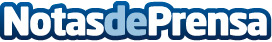 Tablas Surf Shop presenta en exclusiva sus dos principales novedadesTablas Surf Shop, marca de referencia en el norte de España dentro del mundo de los deportes acuáticos, presenta sus dos principales novedades de cara al verano de 2017. Datos de contacto:Tablas Surf ShopNota de prensa publicada en: https://www.notasdeprensa.es/tablas-surf-shop-presenta-en-exclusiva-sus-dos Categorias: Entretenimiento Nautica Otros deportes http://www.notasdeprensa.es